
Ablaufplan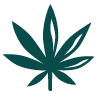 Cannabislegalisierung (45 min)
Berichtet uns von Ihren Ergebnissen! Ihr Feedback ist uns wichtig! Zur bestmöglichen Optimierung unserer Seite freuen wir uns über Ihre Rückmeldungen, Anmerkungen und Wünsche.
feelok@bw-lv.de Die Schüler:innen setzen sich mit den politischen und gesellschaftlichen Fragestellung rund um die Legalisierung von Cannabis auseinander. Dabei lernen sie unterschiedliche Standpunkte und Meinungen kennen, können die Standpunkte reflektieren und beurteilen und beschäftigen sich Tiefgründig mit den Vor- und Nachteilen einer Legalisierung. Der Ablaufplan ist exemplarisch und lässt sich individuell an die Bedürfnisse der Klasse anpassen.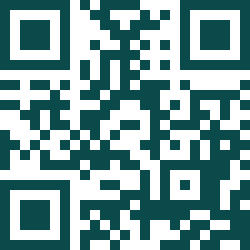 Weitere Informationen rund um das Thema Cannabis finden Sie hier: 
feelok.de/cannabis UhrzeitDauerBeschreibungMaterial Foto-Sprache09:00 Uhr10 minAnnäherung an das Thema durch Fotos oder Postkarten mit der Methode Foto-Sprache.Vorbereitung: 
Stellen Sie eine Auswahl an Bildern zum Thema Cannabis zusammen. Dies können Bilder zur Kriminalität, Wirtschaft, Jugendliche, Kiffen, Pflanze, Rapper, Jamaica, Amsterdam, Schule, Gefängnis, Schwarzmarkt, Medizin, Politik etc. sein.Methode Foto-SpracheStuhlkreisFotos, PostkartenWorld Café09:10 Uhr30 minMethode World Café: Jugendliche erarbeiten – in rotierenden Gruppen – Antworten zu mehreren Fragestellungen zum Thema „Cannabislegalisierung“. Die wichtigsten Aussagen werden direkt auf die Tischdecken geschrieben.Fragestellungen für die Gesprächsrunden: EntkriminalisierungGesundheitliche Risiken bei LegalisierungGesellschaftliche FolgenRisiko: Jugend ?Methode World CaféPapier-tischdeckenFilz- & KlebestifteModerationskarten4 Gegen-ständeAuswertungszielscheibe09:40 Uhr 5 minMit der Methode Auswertungszielscheibe geben die Jugendlichen Rückmeldung und bewerten Aspekte oder Themen der Unterrichtseinheit.  Weitere Methoden für den Abschluss Ihrer Präventionseinheit finden Sie hier: feelok.de/feedbackMethode AuswertungszielscheibeFlipchart
mit
Zielscheibe4 Klebepunkte pro Person 09:45 UhrQuelle: EPIZ Berlin (2013): Methodensammlung für Referent_innenQuelle: EPIZ Berlin (2013): Methodensammlung für Referent_innenQuelle: EPIZ Berlin (2013): Methodensammlung für Referent_innenQuelle: EPIZ Berlin (2013): Methodensammlung für Referent_innenWeitere Ablaufpläne auf feelok - Lehrpersonen und Multiplikator:innenwww.feel-ok.ch, www.feel-ok.at, www.feelok.deWeitere Ablaufpläne auf feelok - Lehrpersonen und Multiplikator:innenwww.feel-ok.ch, www.feel-ok.at, www.feelok.deWeitere Ablaufpläne auf feelok - Lehrpersonen und Multiplikator:innenwww.feel-ok.ch, www.feel-ok.at, www.feelok.deWeitere Ablaufpläne auf feelok - Lehrpersonen und Multiplikator:innenwww.feel-ok.ch, www.feel-ok.at, www.feelok.de